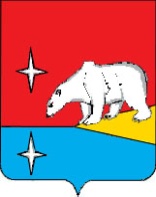 АДМИНИСТРАЦИЯГОРОДСКОГО ОКРУГА ЭГВЕКИНОТПОСТАНОВЛЕНИЕОб утверждении краткосрочного плана реализации Региональной программы «Капитальный ремонт общего имущества в многоквартирных домах, расположенных на территории Чукотского автономного округа на 2014-2043 годы» по городскому округу Эгвекинот на 2018 годВ целях реализации части 7 статьи 168 Жилищного кодекса Российской Федерации, статьи 13 Закона Чукотского автономного округа от 21 октября 2013 года № 108-ОЗ «Об организации проведения капитального ремонта общего имущества в многоквартирных домах, расположенных на территории Чукотского автономного округа», Региональной программы «Капитальный ремонт общего имущества в многоквартирных домах, расположенных на территории Чукотского автономного округа на 2014-2043 годы», утверждённой постановлением Правительства Чукотского автономного округа                       от 25 ноября 2014 года № 555», Администрация  городского округа Эгвекинот П О С Т А Н О В Л Я Е Т:Утвердить прилагаемый краткосрочный план реализации Региональной программы «Капитальный ремонт общего имущества в многоквартирных домах, расположенных на территории Чукотского автономного округа на 2014-2043 годы» по городскому округу Эгвекинот на 2018 год.Настоящее постановление подлежит обнародованию в местах, определенных Уставом городского округа Эгвекинот, размещению на официальном сайте Администрации городского округа Эгвекинот в информационно-телекоммуникационной сети «Интернет».Контроль за исполнением настоящего постановления возложить на Управление промышленной и сельскохозяйственной политики Администрации городского округа Эгвекинот (Абакаров А.М.).Глава Администрации  							             Р.В. КоркишкоУтвержденпостановлением Администрациигородского округа Эгвекинот от 22 марта 2018 года № 105 - паПриложение 1к Краткосрочному плану реализации Региональной программы «Капитальный ремонт общего имущества в многоквартирных домах, расположенных на территории Чукотского АО на 2014-2043 годы» по городскому округу Эгвекинот на 2018 годПриложение 2к Краткосрочному плану реализации Региональной программы «Капитальный ремонт общего имущества в многоквартирных домах, расположенных на территории Чукотского АО на 2014-2043 годы» по городскому округу Эгвекинот на 2018 годот 22 марта 2018 года  	  № 105 - пап. ЭгвекинотКраткосрочный план реализации Региональной программы «Капитальный ремонт общего имущества в многоквартирных домах, расположенных на территории Чукотского АО на 2014-2043 годы» по городскому округу Эгвекинот на 2018 годКраткосрочный план реализации Региональной программы «Капитальный ремонт общего имущества в многоквартирных домах, расположенных на территории Чукотского АО на 2014-2043 годы» по городскому округу Эгвекинот на 2018 годКраткосрочный план реализации Региональной программы «Капитальный ремонт общего имущества в многоквартирных домах, расположенных на территории Чукотского АО на 2014-2043 годы» по городскому округу Эгвекинот на 2018 годКраткосрочный план реализации Региональной программы «Капитальный ремонт общего имущества в многоквартирных домах, расположенных на территории Чукотского АО на 2014-2043 годы» по городскому округу Эгвекинот на 2018 годКраткосрочный план реализации Региональной программы «Капитальный ремонт общего имущества в многоквартирных домах, расположенных на территории Чукотского АО на 2014-2043 годы» по городскому округу Эгвекинот на 2018 годКраткосрочный план реализации Региональной программы «Капитальный ремонт общего имущества в многоквартирных домах, расположенных на территории Чукотского АО на 2014-2043 годы» по городскому округу Эгвекинот на 2018 годКраткосрочный план реализации Региональной программы «Капитальный ремонт общего имущества в многоквартирных домах, расположенных на территории Чукотского АО на 2014-2043 годы» по городскому округу Эгвекинот на 2018 годКраткосрочный план реализации Региональной программы «Капитальный ремонт общего имущества в многоквартирных домах, расположенных на территории Чукотского АО на 2014-2043 годы» по городскому округу Эгвекинот на 2018 годКраткосрочный план реализации Региональной программы «Капитальный ремонт общего имущества в многоквартирных домах, расположенных на территории Чукотского АО на 2014-2043 годы» по городскому округу Эгвекинот на 2018 годКраткосрочный план реализации Региональной программы «Капитальный ремонт общего имущества в многоквартирных домах, расположенных на территории Чукотского АО на 2014-2043 годы» по городскому округу Эгвекинот на 2018 годКраткосрочный план реализации Региональной программы «Капитальный ремонт общего имущества в многоквартирных домах, расположенных на территории Чукотского АО на 2014-2043 годы» по городскому округу Эгвекинот на 2018 годКраткосрочный план реализации Региональной программы «Капитальный ремонт общего имущества в многоквартирных домах, расположенных на территории Чукотского АО на 2014-2043 годы» по городскому округу Эгвекинот на 2018 годКраткосрочный план реализации Региональной программы «Капитальный ремонт общего имущества в многоквартирных домах, расположенных на территории Чукотского АО на 2014-2043 годы» по городскому округу Эгвекинот на 2018 годКраткосрочный план реализации Региональной программы «Капитальный ремонт общего имущества в многоквартирных домах, расположенных на территории Чукотского АО на 2014-2043 годы» по городскому округу Эгвекинот на 2018 годКраткосрочный план реализации Региональной программы «Капитальный ремонт общего имущества в многоквартирных домах, расположенных на территории Чукотского АО на 2014-2043 годы» по городскому округу Эгвекинот на 2018 годКраткосрочный план реализации Региональной программы «Капитальный ремонт общего имущества в многоквартирных домах, расположенных на территории Чукотского АО на 2014-2043 годы» по городскому округу Эгвекинот на 2018 годКраткосрочный план реализации Региональной программы «Капитальный ремонт общего имущества в многоквартирных домах, расположенных на территории Чукотского АО на 2014-2043 годы» по городскому округу Эгвекинот на 2018 годКраткосрочный план реализации Региональной программы «Капитальный ремонт общего имущества в многоквартирных домах, расположенных на территории Чукотского АО на 2014-2043 годы» по городскому округу Эгвекинот на 2018 годКраткосрочный план реализации Региональной программы «Капитальный ремонт общего имущества в многоквартирных домах, расположенных на территории Чукотского АО на 2014-2043 годы» по городскому округу Эгвекинот на 2018 годI. Перечень многоквартирных домов, включенных в Краткосрочный план реализации Региональной программы «Капитальный ремонт общего имущества в многоквартирных домах, расположенных на территории  Чукотского автономного округа на 2014-2043 годы» на 2018 годI. Перечень многоквартирных домов, включенных в Краткосрочный план реализации Региональной программы «Капитальный ремонт общего имущества в многоквартирных домах, расположенных на территории  Чукотского автономного округа на 2014-2043 годы» на 2018 годI. Перечень многоквартирных домов, включенных в Краткосрочный план реализации Региональной программы «Капитальный ремонт общего имущества в многоквартирных домах, расположенных на территории  Чукотского автономного округа на 2014-2043 годы» на 2018 годI. Перечень многоквартирных домов, включенных в Краткосрочный план реализации Региональной программы «Капитальный ремонт общего имущества в многоквартирных домах, расположенных на территории  Чукотского автономного округа на 2014-2043 годы» на 2018 годI. Перечень многоквартирных домов, включенных в Краткосрочный план реализации Региональной программы «Капитальный ремонт общего имущества в многоквартирных домах, расположенных на территории  Чукотского автономного округа на 2014-2043 годы» на 2018 годI. Перечень многоквартирных домов, включенных в Краткосрочный план реализации Региональной программы «Капитальный ремонт общего имущества в многоквартирных домах, расположенных на территории  Чукотского автономного округа на 2014-2043 годы» на 2018 годI. Перечень многоквартирных домов, включенных в Краткосрочный план реализации Региональной программы «Капитальный ремонт общего имущества в многоквартирных домах, расположенных на территории  Чукотского автономного округа на 2014-2043 годы» на 2018 годI. Перечень многоквартирных домов, включенных в Краткосрочный план реализации Региональной программы «Капитальный ремонт общего имущества в многоквартирных домах, расположенных на территории  Чукотского автономного округа на 2014-2043 годы» на 2018 годI. Перечень многоквартирных домов, включенных в Краткосрочный план реализации Региональной программы «Капитальный ремонт общего имущества в многоквартирных домах, расположенных на территории  Чукотского автономного округа на 2014-2043 годы» на 2018 годI. Перечень многоквартирных домов, включенных в Краткосрочный план реализации Региональной программы «Капитальный ремонт общего имущества в многоквартирных домах, расположенных на территории  Чукотского автономного округа на 2014-2043 годы» на 2018 годI. Перечень многоквартирных домов, включенных в Краткосрочный план реализации Региональной программы «Капитальный ремонт общего имущества в многоквартирных домах, расположенных на территории  Чукотского автономного округа на 2014-2043 годы» на 2018 годI. Перечень многоквартирных домов, включенных в Краткосрочный план реализации Региональной программы «Капитальный ремонт общего имущества в многоквартирных домах, расположенных на территории  Чукотского автономного округа на 2014-2043 годы» на 2018 годI. Перечень многоквартирных домов, включенных в Краткосрочный план реализации Региональной программы «Капитальный ремонт общего имущества в многоквартирных домах, расположенных на территории  Чукотского автономного округа на 2014-2043 годы» на 2018 годI. Перечень многоквартирных домов, включенных в Краткосрочный план реализации Региональной программы «Капитальный ремонт общего имущества в многоквартирных домах, расположенных на территории  Чукотского автономного округа на 2014-2043 годы» на 2018 годI. Перечень многоквартирных домов, включенных в Краткосрочный план реализации Региональной программы «Капитальный ремонт общего имущества в многоквартирных домах, расположенных на территории  Чукотского автономного округа на 2014-2043 годы» на 2018 годI. Перечень многоквартирных домов, включенных в Краткосрочный план реализации Региональной программы «Капитальный ремонт общего имущества в многоквартирных домах, расположенных на территории  Чукотского автономного округа на 2014-2043 годы» на 2018 годI. Перечень многоквартирных домов, включенных в Краткосрочный план реализации Региональной программы «Капитальный ремонт общего имущества в многоквартирных домах, расположенных на территории  Чукотского автономного округа на 2014-2043 годы» на 2018 годI. Перечень многоквартирных домов, включенных в Краткосрочный план реализации Региональной программы «Капитальный ремонт общего имущества в многоквартирных домах, расположенных на территории  Чукотского автономного округа на 2014-2043 годы» на 2018 годI. Перечень многоквартирных домов, включенных в Краткосрочный план реализации Региональной программы «Капитальный ремонт общего имущества в многоквартирных домах, расположенных на территории  Чукотского автономного округа на 2014-2043 годы» на 2018 год№ п/пАдрес МКДГодГодМатериал стенКоличество этажейКоличество подъездовОбщая площадь МКД, всегоПлощадь помещений МКД:Площадь помещений МКД:Количество жителей, зарегистрированных в МКД на дату утверждения краткосрочного планаСтоимость капитального ремонтаСтоимость капитального ремонтаСтоимость капитального ремонтаСтоимость капитального ремонтаСтоимость капитального ремонтаУдельная стоимость капитального ремонта 1 кв. м общей площади помещений МКДПредельная стоимость капитального ремонта 1 кв. м общей площади помещений МКДПлановая дата завершения работ№ п/пАдрес МКДввода в эксплуатациюзавершение последнего капитального ремонта Материал стенКоличество этажейКоличество подъездовОбщая площадь МКД, всеговсего:в том числе жилых помещений, находящихся в собственности гражданКоличество жителей, зарегистрированных в МКД на дату утверждения краткосрочного планавсего:в том числе:в том числе:в том числе:в том числе:Удельная стоимость капитального ремонта 1 кв. м общей площади помещений МКДПредельная стоимость капитального ремонта 1 кв. м общей площади помещений МКДПлановая дата завершения работ№ п/пАдрес МКДввода в эксплуатациюзавершение последнего капитального ремонта Материал стенКоличество этажейКоличество подъездовОбщая площадь МКД, всеговсего:в том числе жилых помещений, находящихся в собственности гражданКоличество жителей, зарегистрированных в МКД на дату утверждения краткосрочного планавсего:за счет Фонда содействия  реформирования ЖКХза счет средств окружного бюджетаза счет средств местного бюджетаза счет средств собственников помещений в МКДУдельная стоимость капитального ремонта 1 кв. м общей площади помещений МКДПредельная стоимость капитального ремонта 1 кв. м общей площади помещений МКДПлановая дата завершения работ№ п/пАдрес МКДввода в эксплуатациюзавершение последнего капитального ремонта Материал стенКоличество этажейКоличество подъездовкв.мкв.мкв.мчел.руб.руб.руб.руб.руб.руб./кв.мруб./кв.мПлановая дата завершения работ12345678910111213141516171819Итого по ГО Эгвекинот:Итого по ГО Эгвекинот:ХХХХХ4 505,503 864,30793,2014652 045 490,270,000,000,0052 045 490,27ХХХс. Рыркайпийс. Рыркайпийс. Рыркайпийс. Рыркайпийс. Рыркайпийс. Рыркайпийс. Рыркайпийс. Рыркайпийс. Рыркайпийс. Рыркайпийс. Рыркайпийс. Рыркайпийс. Рыркайпийс. Рыркайпийс. Рыркайпийс. Рыркайпийс. Рыркайпийс. Рыркайпий1с. Рыркайпий, Солнечная 319882009деревянные22943,40817,2096,003416 492 174,700,000,000,0016 492 174,7020 181,3228 008,00IV квартал 2018 года2с. Рыркайпий, Строительная 319782006деревянные231 238,901 007,50207,302913 083 699,290,000,000,0013 083 699,2912 986,3018 663,00IV квартал 2018 года3с. Рыркайпий, Строительная 1519912009деревянные23844,00752,40294,70313 689 303,110,000,000,003 689 303,114 903,3810 366,00IV квартал 2018 года4с. Рыркайпий, Транспортная, 2219852009деревянные22936,10786,40144,002815 870 590,050,000,000,0015 870 590,0520 181,3226 538,00IV квартал 2018 года5с. Рыркайпий, Транспортная, 2419702012деревянные22543,10500,8051,20242 909 723,120,000,000,002 909 723,125 810,1526 539,00IV квартал 2018 годаИтого по с. РыркайпийИтого по с. РыркайпийХХХХХ4 505,503 864,30793,2014652 045 490,270,000,000,0052 045 490,27ХХХв том числе финансирование по годам:в том числе финансирование по годам:в том числе финансирование по годам:в том числе финансирование по годам:в том числе финансирование по годам:в том числе финансирование по годам:в том числе финансирование по годам:в том числе финансирование по годам:в том числе финансирование по годам:в том числе финансирование по годам:в том числе финансирование по годам:в том числе финансирование по годам:в том числе финансирование по годам:в том числе финансирование по годам:в том числе финансирование по годам:в том числе финансирование по годам:в том числе финансирование по годам:в том числе финансирование по годам:в том числе финансирование по годам:2018 год2018 год2018 год2018 год2018 год2018 год2018 год2018 год2018 год2018 год2018 год2018 год2018 год2018 год2018 год2018 год2018 год2018 год2018 годИтого по ГО Эгвекинот:Итого по ГО Эгвекинот:ХХХХХ4 505,503 864,30793,2014652 045 490,270,000,000,0052 045 490,27ХХХ1Итого по с. РыркайпийХХХХХ4 505,503 864,30793,2014652 045 490,270,000,000,0052 045 490,27ХХХI. Реестр многоквартирных домов по видам работ и (или) услуг, включенных в Краткосрочный план реализации Региональной программы «Капитальный ремонт общего имущества в многоквартирных домах, расположенных на территории Чукотского автономного округа на 2014-2043 годы»  по городскому округу Эгвекинот на 2018 годI. Реестр многоквартирных домов по видам работ и (или) услуг, включенных в Краткосрочный план реализации Региональной программы «Капитальный ремонт общего имущества в многоквартирных домах, расположенных на территории Чукотского автономного округа на 2014-2043 годы»  по городскому округу Эгвекинот на 2018 годI. Реестр многоквартирных домов по видам работ и (или) услуг, включенных в Краткосрочный план реализации Региональной программы «Капитальный ремонт общего имущества в многоквартирных домах, расположенных на территории Чукотского автономного округа на 2014-2043 годы»  по городскому округу Эгвекинот на 2018 годI. Реестр многоквартирных домов по видам работ и (или) услуг, включенных в Краткосрочный план реализации Региональной программы «Капитальный ремонт общего имущества в многоквартирных домах, расположенных на территории Чукотского автономного округа на 2014-2043 годы»  по городскому округу Эгвекинот на 2018 годI. Реестр многоквартирных домов по видам работ и (или) услуг, включенных в Краткосрочный план реализации Региональной программы «Капитальный ремонт общего имущества в многоквартирных домах, расположенных на территории Чукотского автономного округа на 2014-2043 годы»  по городскому округу Эгвекинот на 2018 годI. Реестр многоквартирных домов по видам работ и (или) услуг, включенных в Краткосрочный план реализации Региональной программы «Капитальный ремонт общего имущества в многоквартирных домах, расположенных на территории Чукотского автономного округа на 2014-2043 годы»  по городскому округу Эгвекинот на 2018 годI. Реестр многоквартирных домов по видам работ и (или) услуг, включенных в Краткосрочный план реализации Региональной программы «Капитальный ремонт общего имущества в многоквартирных домах, расположенных на территории Чукотского автономного округа на 2014-2043 годы»  по городскому округу Эгвекинот на 2018 годI. Реестр многоквартирных домов по видам работ и (или) услуг, включенных в Краткосрочный план реализации Региональной программы «Капитальный ремонт общего имущества в многоквартирных домах, расположенных на территории Чукотского автономного округа на 2014-2043 годы»  по городскому округу Эгвекинот на 2018 годI. Реестр многоквартирных домов по видам работ и (или) услуг, включенных в Краткосрочный план реализации Региональной программы «Капитальный ремонт общего имущества в многоквартирных домах, расположенных на территории Чукотского автономного округа на 2014-2043 годы»  по городскому округу Эгвекинот на 2018 годI. Реестр многоквартирных домов по видам работ и (или) услуг, включенных в Краткосрочный план реализации Региональной программы «Капитальный ремонт общего имущества в многоквартирных домах, расположенных на территории Чукотского автономного округа на 2014-2043 годы»  по городскому округу Эгвекинот на 2018 годI. Реестр многоквартирных домов по видам работ и (или) услуг, включенных в Краткосрочный план реализации Региональной программы «Капитальный ремонт общего имущества в многоквартирных домах, расположенных на территории Чукотского автономного округа на 2014-2043 годы»  по городскому округу Эгвекинот на 2018 годI. Реестр многоквартирных домов по видам работ и (или) услуг, включенных в Краткосрочный план реализации Региональной программы «Капитальный ремонт общего имущества в многоквартирных домах, расположенных на территории Чукотского автономного округа на 2014-2043 годы»  по городскому округу Эгвекинот на 2018 годI. Реестр многоквартирных домов по видам работ и (или) услуг, включенных в Краткосрочный план реализации Региональной программы «Капитальный ремонт общего имущества в многоквартирных домах, расположенных на территории Чукотского автономного округа на 2014-2043 годы»  по городскому округу Эгвекинот на 2018 годI. Реестр многоквартирных домов по видам работ и (или) услуг, включенных в Краткосрочный план реализации Региональной программы «Капитальный ремонт общего имущества в многоквартирных домах, расположенных на территории Чукотского автономного округа на 2014-2043 годы»  по городскому округу Эгвекинот на 2018 годI. Реестр многоквартирных домов по видам работ и (или) услуг, включенных в Краткосрочный план реализации Региональной программы «Капитальный ремонт общего имущества в многоквартирных домах, расположенных на территории Чукотского автономного округа на 2014-2043 годы»  по городскому округу Эгвекинот на 2018 годI. Реестр многоквартирных домов по видам работ и (или) услуг, включенных в Краткосрочный план реализации Региональной программы «Капитальный ремонт общего имущества в многоквартирных домах, расположенных на территории Чукотского автономного округа на 2014-2043 годы»  по городскому округу Эгвекинот на 2018 годI. Реестр многоквартирных домов по видам работ и (или) услуг, включенных в Краткосрочный план реализации Региональной программы «Капитальный ремонт общего имущества в многоквартирных домах, расположенных на территории Чукотского автономного округа на 2014-2043 годы»  по городскому округу Эгвекинот на 2018 годI. Реестр многоквартирных домов по видам работ и (или) услуг, включенных в Краткосрочный план реализации Региональной программы «Капитальный ремонт общего имущества в многоквартирных домах, расположенных на территории Чукотского автономного округа на 2014-2043 годы»  по городскому округу Эгвекинот на 2018 годI. Реестр многоквартирных домов по видам работ и (или) услуг, включенных в Краткосрочный план реализации Региональной программы «Капитальный ремонт общего имущества в многоквартирных домах, расположенных на территории Чукотского автономного округа на 2014-2043 годы»  по городскому округу Эгвекинот на 2018 годI. Реестр многоквартирных домов по видам работ и (или) услуг, включенных в Краткосрочный план реализации Региональной программы «Капитальный ремонт общего имущества в многоквартирных домах, расположенных на территории Чукотского автономного округа на 2014-2043 годы»  по городскому округу Эгвекинот на 2018 годI. Реестр многоквартирных домов по видам работ и (или) услуг, включенных в Краткосрочный план реализации Региональной программы «Капитальный ремонт общего имущества в многоквартирных домах, расположенных на территории Чукотского автономного округа на 2014-2043 годы»  по городскому округу Эгвекинот на 2018 годI. Реестр многоквартирных домов по видам работ и (или) услуг, включенных в Краткосрочный план реализации Региональной программы «Капитальный ремонт общего имущества в многоквартирных домах, расположенных на территории Чукотского автономного округа на 2014-2043 годы»  по городскому округу Эгвекинот на 2018 годI. Реестр многоквартирных домов по видам работ и (или) услуг, включенных в Краткосрочный план реализации Региональной программы «Капитальный ремонт общего имущества в многоквартирных домах, расположенных на территории Чукотского автономного округа на 2014-2043 годы»  по городскому округу Эгвекинот на 2018 годАдрес МКДАдрес МКДСтоимость капитального ремонта, всегоВиды работ, установленные частью 1 статьи 166 Жилищного Кодекса Российской ФедерацииВиды работ, установленные частью 1 статьи 166 Жилищного Кодекса Российской ФедерацииВиды работ, установленные частью 1 статьи 166 Жилищного Кодекса Российской ФедерацииВиды работ, установленные частью 1 статьи 166 Жилищного Кодекса Российской ФедерацииВиды работ, установленные частью 1 статьи 166 Жилищного Кодекса Российской ФедерацииВиды работ, установленные частью 1 статьи 166 Жилищного Кодекса Российской ФедерацииВиды работ, установленные частью 1 статьи 166 Жилищного Кодекса Российской ФедерацииВиды работ, установленные частью 1 статьи 166 Жилищного Кодекса Российской ФедерацииВиды работ, установленные частью 1 статьи 166 Жилищного Кодекса Российской ФедерацииВиды работ, установленные частью 1 статьи 166 Жилищного Кодекса Российской ФедерацииВиды работ, установленные частью 1 статьи 166 Жилищного Кодекса Российской ФедерацииВиды работ, установленные частью 1 статьи 166 Жилищного Кодекса Российской ФедерацииДополнительные виды работ, установленные статьей 11 Закона Чукотского автономного округа от 21.10.2013 г. № 108-ОЗ «Об организации проведения капитального ремонта общего имущества в многоквартирных домах, расположенных на территории Чукотского автономного округа»Дополнительные виды работ, установленные статьей 11 Закона Чукотского автономного округа от 21.10.2013 г. № 108-ОЗ «Об организации проведения капитального ремонта общего имущества в многоквартирных домах, расположенных на территории Чукотского автономного округа»Дополнительные виды работ, установленные статьей 11 Закона Чукотского автономного округа от 21.10.2013 г. № 108-ОЗ «Об организации проведения капитального ремонта общего имущества в многоквартирных домах, расположенных на территории Чукотского автономного округа»Дополнительные виды работ, установленные статьей 11 Закона Чукотского автономного округа от 21.10.2013 г. № 108-ОЗ «Об организации проведения капитального ремонта общего имущества в многоквартирных домах, расположенных на территории Чукотского автономного округа»Дополнительные виды работ, установленные статьей 11 Закона Чукотского автономного округа от 21.10.2013 г. № 108-ОЗ «Об организации проведения капитального ремонта общего имущества в многоквартирных домах, расположенных на территории Чукотского автономного округа»Дополнительные виды работ, установленные статьей 11 Закона Чукотского автономного округа от 21.10.2013 г. № 108-ОЗ «Об организации проведения капитального ремонта общего имущества в многоквартирных домах, расположенных на территории Чукотского автономного округа»Дополнительные виды работ, установленные статьей 11 Закона Чукотского автономного округа от 21.10.2013 г. № 108-ОЗ «Об организации проведения капитального ремонта общего имущества в многоквартирных домах, расположенных на территории Чукотского автономного округа»Дополнительные виды работ, установленные статьей 11 Закона Чукотского автономного округа от 21.10.2013 г. № 108-ОЗ «Об организации проведения капитального ремонта общего имущества в многоквартирных домах, расположенных на территории Чукотского автономного округа»Адрес МКДАдрес МКДСтоимость капитального ремонта, всегоремонт внутридомовых инженерных системремонт крыширемонт крыширемонт крыширемонт подвальных помещенийремонт подвальных помещенийремонт фасадаремонт фасадаремонт фасадаремонт фундаментаремонт фундаментаРазработка проектной документации (в случае если подготовка проектной документации необходима в соответствии с законодательством о градостроительной деятельности)Разработка проектной документации (в случае если подготовка проектной документации необходима в соответствии с законодательством о градостроительной деятельности)Разработка проектной документации (в случае если подготовка проектной документации необходима в соответствии с законодательством о градостроительной деятельности)Энергетическое обследование многоквартирного домаЭнергетическое обследование многоквартирного домаЭнергетическое обследование многоквартирного домаТехническая инвентаризация и паспортизация многоквартирного домаТехническая инвентаризация и паспортизация многоквартирного домаТехническая инвентаризация и паспортизация многоквартирного домаАдрес МКДАдрес МКДруб.руб.кв.мруб.кв.мкв.мруб.кв.мруб.кв.мкв.мруб.руб.кол-воруб.руб.кв.мруб.руб.кв.мруб.123456778910111112121314141516161718Итого по ГО Эгвекинот:Итого по ГО Эгвекинот:52 045 490,279 163 212,501 007,5016 899 020,200,000,000,001 603,6010 909 290,800,000,000,000,001326 535,79326 535,790,000,000,000,000,00с. Рыркайпийс. Рыркайпийс. Рыркайпийс. Рыркайпийс. Рыркайпийс. Рыркайпийс. Рыркайпийс. Рыркайпийс. Рыркайпийс. Рыркайпийс. Рыркайпийс. Рыркайпийс. Рыркайпийс. Рыркайпийс. Рыркайпийс. Рыркайпийс. Рыркайпийс. Рыркайпийс. Рыркайпийс. Рыркайпийс. Рыркайпийс. Рыркайпийс. Рыркайпийс. Рыркайпий, Строительная313 083 699,299 163 212,501 007,503 593 951,000,000,000,000,000,000,000,000,000,001326 535,79326 535,790,000,000,000,000,00с. Рыркайпий, Строительная153 689 303,113 421 539,000,000,000,000,000,000,000,000,000,000,000,001267 764,11267 764,110,000,000,000,000,00с. Рыркайпий, Солнечная316 492 174,703 716 217,00817,206 780 308,400,000,000,00817,205 559 411,600,000,000,000,003436 237,70436 237,700,000,000,000,000,00с. Рыркайпий, Транспортная2215 870 590,053 576 154,00786,406 524 760,800,000,000,00786,405 349 879,200,000,000,000,003419 796,05419 796,050,000,000,000,000,00с. Рыркайпий, Транспортная242 909 723,122 277 388,000,000,000,000,000,000,000,000,000,000,000,001632 335,12632 335,120,000,000,000,000,00Итого по п. Эгвекинот:52 045 490,2722 154 510,502 611,1016 899 020,200,000,000,001 603,6010 909 290,800,000,000,000,0092 082 668,772 082 668,770,000,000,000,000,00II. Планируемые показатели выполнения краткосрочного плана реализации Региональной программы «Капитальный ремонт общего имущества в многоквартирных домах, расположенных на территории Чукотского автономного округа на 2014-2043 годы» по городскому округу Эгвекинот на 2018 годII. Планируемые показатели выполнения краткосрочного плана реализации Региональной программы «Капитальный ремонт общего имущества в многоквартирных домах, расположенных на территории Чукотского автономного округа на 2014-2043 годы» по городскому округу Эгвекинот на 2018 годII. Планируемые показатели выполнения краткосрочного плана реализации Региональной программы «Капитальный ремонт общего имущества в многоквартирных домах, расположенных на территории Чукотского автономного округа на 2014-2043 годы» по городскому округу Эгвекинот на 2018 годII. Планируемые показатели выполнения краткосрочного плана реализации Региональной программы «Капитальный ремонт общего имущества в многоквартирных домах, расположенных на территории Чукотского автономного округа на 2014-2043 годы» по городскому округу Эгвекинот на 2018 годII. Планируемые показатели выполнения краткосрочного плана реализации Региональной программы «Капитальный ремонт общего имущества в многоквартирных домах, расположенных на территории Чукотского автономного округа на 2014-2043 годы» по городскому округу Эгвекинот на 2018 годII. Планируемые показатели выполнения краткосрочного плана реализации Региональной программы «Капитальный ремонт общего имущества в многоквартирных домах, расположенных на территории Чукотского автономного округа на 2014-2043 годы» по городскому округу Эгвекинот на 2018 годII. Планируемые показатели выполнения краткосрочного плана реализации Региональной программы «Капитальный ремонт общего имущества в многоквартирных домах, расположенных на территории Чукотского автономного округа на 2014-2043 годы» по городскому округу Эгвекинот на 2018 годII. Планируемые показатели выполнения краткосрочного плана реализации Региональной программы «Капитальный ремонт общего имущества в многоквартирных домах, расположенных на территории Чукотского автономного округа на 2014-2043 годы» по городскому округу Эгвекинот на 2018 годII. Планируемые показатели выполнения краткосрочного плана реализации Региональной программы «Капитальный ремонт общего имущества в многоквартирных домах, расположенных на территории Чукотского автономного округа на 2014-2043 годы» по городскому округу Эгвекинот на 2018 годII. Планируемые показатели выполнения краткосрочного плана реализации Региональной программы «Капитальный ремонт общего имущества в многоквартирных домах, расположенных на территории Чукотского автономного округа на 2014-2043 годы» по городскому округу Эгвекинот на 2018 годII. Планируемые показатели выполнения краткосрочного плана реализации Региональной программы «Капитальный ремонт общего имущества в многоквартирных домах, расположенных на территории Чукотского автономного округа на 2014-2043 годы» по городскому округу Эгвекинот на 2018 годII. Планируемые показатели выполнения краткосрочного плана реализации Региональной программы «Капитальный ремонт общего имущества в многоквартирных домах, расположенных на территории Чукотского автономного округа на 2014-2043 годы» по городскому округу Эгвекинот на 2018 годII. Планируемые показатели выполнения краткосрочного плана реализации Региональной программы «Капитальный ремонт общего имущества в многоквартирных домах, расположенных на территории Чукотского автономного округа на 2014-2043 годы» по городскому округу Эгвекинот на 2018 годII. Планируемые показатели выполнения краткосрочного плана реализации Региональной программы «Капитальный ремонт общего имущества в многоквартирных домах, расположенных на территории Чукотского автономного округа на 2014-2043 годы» по городскому округу Эгвекинот на 2018 годII. Планируемые показатели выполнения краткосрочного плана реализации Региональной программы «Капитальный ремонт общего имущества в многоквартирных домах, расположенных на территории Чукотского автономного округа на 2014-2043 годы» по городскому округу Эгвекинот на 2018 годII. Планируемые показатели выполнения краткосрочного плана реализации Региональной программы «Капитальный ремонт общего имущества в многоквартирных домах, расположенных на территории Чукотского автономного округа на 2014-2043 годы» по городскому округу Эгвекинот на 2018 годII. Планируемые показатели выполнения краткосрочного плана реализации Региональной программы «Капитальный ремонт общего имущества в многоквартирных домах, расположенных на территории Чукотского автономного округа на 2014-2043 годы» по городскому округу Эгвекинот на 2018 годII. Планируемые показатели выполнения краткосрочного плана реализации Региональной программы «Капитальный ремонт общего имущества в многоквартирных домах, расположенных на территории Чукотского автономного округа на 2014-2043 годы» по городскому округу Эгвекинот на 2018 годII. Планируемые показатели выполнения краткосрочного плана реализации Региональной программы «Капитальный ремонт общего имущества в многоквартирных домах, расположенных на территории Чукотского автономного округа на 2014-2043 годы» по городскому округу Эгвекинот на 2018 годII. Планируемые показатели выполнения краткосрочного плана реализации Региональной программы «Капитальный ремонт общего имущества в многоквартирных домах, расположенных на территории Чукотского автономного округа на 2014-2043 годы» по городскому округу Эгвекинот на 2018 годII. Планируемые показатели выполнения краткосрочного плана реализации Региональной программы «Капитальный ремонт общего имущества в многоквартирных домах, расположенных на территории Чукотского автономного округа на 2014-2043 годы» по городскому округу Эгвекинот на 2018 годII. Планируемые показатели выполнения краткосрочного плана реализации Региональной программы «Капитальный ремонт общего имущества в многоквартирных домах, расположенных на территории Чукотского автономного округа на 2014-2043 годы» по городскому округу Эгвекинот на 2018 годII. Планируемые показатели выполнения краткосрочного плана реализации Региональной программы «Капитальный ремонт общего имущества в многоквартирных домах, расположенных на территории Чукотского автономного округа на 2014-2043 годы» по городскому округу Эгвекинот на 2018 годII. Планируемые показатели выполнения краткосрочного плана реализации Региональной программы «Капитальный ремонт общего имущества в многоквартирных домах, расположенных на территории Чукотского автономного округа на 2014-2043 годы» по городскому округу Эгвекинот на 2018 годII. Планируемые показатели выполнения краткосрочного плана реализации Региональной программы «Капитальный ремонт общего имущества в многоквартирных домах, расположенных на территории Чукотского автономного округа на 2014-2043 годы» по городскому округу Эгвекинот на 2018 годII. Планируемые показатели выполнения краткосрочного плана реализации Региональной программы «Капитальный ремонт общего имущества в многоквартирных домах, расположенных на территории Чукотского автономного округа на 2014-2043 годы» по городскому округу Эгвекинот на 2018 годII. Планируемые показатели выполнения краткосрочного плана реализации Региональной программы «Капитальный ремонт общего имущества в многоквартирных домах, расположенных на территории Чукотского автономного округа на 2014-2043 годы» по городскому округу Эгвекинот на 2018 годII. Планируемые показатели выполнения краткосрочного плана реализации Региональной программы «Капитальный ремонт общего имущества в многоквартирных домах, расположенных на территории Чукотского автономного округа на 2014-2043 годы» по городскому округу Эгвекинот на 2018 годII. Планируемые показатели выполнения краткосрочного плана реализации Региональной программы «Капитальный ремонт общего имущества в многоквартирных домах, расположенных на территории Чукотского автономного округа на 2014-2043 годы» по городскому округу Эгвекинот на 2018 годII. Планируемые показатели выполнения краткосрочного плана реализации Региональной программы «Капитальный ремонт общего имущества в многоквартирных домах, расположенных на территории Чукотского автономного округа на 2014-2043 годы» по городскому округу Эгвекинот на 2018 год№ п/пНаименование МОобщая площадь МКД, всегоКоличество жителей, зарегистрированных в МКД на дату утверждения краткосрочного планаКоличество МКДКоличество МКДКоличество МКДКоличество МКДКоличество МКДСтоимость капитального ремонтаСтоимость капитального ремонтаСтоимость капитального ремонтаСтоимость капитального ремонтаСтоимость капитального ремонта№ п/пНаименование МОобщая площадь МКД, всегоКоличество жителей, зарегистрированных в МКД на дату утверждения краткосрочного планаI кварталII кварталIII кварталIV кварталвсего:I кварталII кварталIII кварталIV кварталвсего:всего:№ п/пНаименование МОкв.мчел.ед.ед.ед.ед.ед.руб.руб.руб.руб.руб.руб.123456789101112131414Итого по ГО Эгвекинот:Итого по ГО Эгвекинот:4 505,50146000550,000,000,0052 045 490,2752 045 490,2752 045 490,271Итого по с. Рыркайпий4 505,50146000550,000,000,0052 045 490,2752 045 490,2752 045 490,27в том числе по годам:в том числе по годам:в том числе по годам:в том числе по годам:в том числе по годам:в том числе по годам:в том числе по годам:в том числе по годам:в том числе по годам:в том числе по годам:в том числе по годам:в том числе по годам:в том числе по годам:в том числе по годам:в том числе по годам:2018 год2018 год2018 год2018 год2018 год2018 год2018 год2018 год2018 год2018 год2018 год2018 год2018 год2018 год2018 годИтого по ГО Эгвекинот:Итого по ГО Эгвекинот:4 505,50146000550,000,000,0052 045 490,2752 045 490,2752 045 490,271Итого по с. Рыркайпий4 505,50146000550,000,000,0052 045 490,2752 045 490,2752 045 490,27